План – заданий НП-3 с 28.09. по 12.10.2020Тренер-преподаватель: Чупин В.Н.Вид спорта: волейболГруппа: НП-3Консультация:   Viber,  Завести дневник и каждую тренировку записывать в дневник.               Каждую неделю скриншот дневника присылать тренеру.ДатаразделнаименованиеНагрузка,раз.Нагрузка,мин.01.10.2020Разминка1516.00-18.00ОФПСиловая подготовка:Отжимание;Упражнения на укрепление пресса;Упражнение для спины;Прыжки через скакалку:На двух ногахНа правой ногеНа левой ноге3х103х153х153х203х153х1530СФПУпражнения на развитие гибкости15ТеорияИстория возникновения волейбола https://youtu.be/_by_Wyy0onsКонспект занятий.30ДатаразделнаименованиеНагрузка,раз.Нагрузка,мин.02.10.2020Разминка1516.00-18.00ОФПСиловая подготовка:Отжимание;Упражнения на укрепление пресса;Упражнение для спины;Прыжки через скакалку:На двух ногахНа правой ногеНа левой ноге3х103х153х153х203х153х1530СФПУпражнения на развитие гибкости15ТеорияПросмотр видео технических элементов. Ресурс http://www.volley.ru/ ФЕДЕРАЦИЯМетодическая литератураТехника игры (видео) 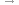 30ДатаразделнаименованиеНагрузка,раз.Нагрузка,мин.06.10.2020Разминка1516.00-18.00ОФПСиловая подготовка:Отжимание;Упражнения на укрепление пресса;Упражнение для спины;Прыжки через скакалку:На двух ногахНа правой ногеНа левой ноге3х103х153х153х203х153х1530СФПУпражнения на развитие гибкости15ТеорияПросмотр видео технических элементов. Ресурс http://www.volley.ru/ ФЕДЕРАЦИЯМетодическая литератураТехника игры (видео) 30ДатаразделнаименованиеНагрузка,раз.Нагрузка,мин.07.10.2020Разминка1516.00-18.00ОФПСиловая подготовка:Отжимание;Упражнения на укрепление пресса;Упражнение для спины;Прыжки через скакалку:На двух ногахНа правой ногеНа левой ноге3х103х153х153х203х153х1530СФПУпражнения на развитие гибкости15ТеорияПросмотр видео технических элементов. Ресурс http://www.volley.ru/ ФЕДЕРАЦИЯМетодическая литератураТехника игры (видео) 30ДатаразделнаименованиеНагрузка,раз.Нагрузка,мин.08.10.2020Разминка1516.00-18.00ОФПСиловая подготовка:Отжимание;Упражнения на укрепление пресса;Упражнение для спины;Прыжки через скакалку:На двух ногахНа правой ногеНа левой ноге3х103х153х153х203х153х1530СФПУпражнения на развитие гибкости15ТеорияПросмотр видео технических элементов. Ресурс http://www.volley.ru/ ФЕДЕРАЦИЯМетодическая литератураТехника игры (видео) 30ДатаразделнаименованиеНагрузка,раз.Нагрузка,мин.10.10.2020Разминка1516.00-18.00ОФПСиловая подготовка:Отжимание;Упражнения на укрепление пресса;Упражнение для спины;Прыжки через скакалку:На двух ногахНа правой ногеНа левой ноге3х103х153х153х203х153х1530СФПУпражнения на развитие ловкости с помощью теннисного мяча15ТеорияПросмотр видео технических элементов. Ресурс http://www.volley.ru/ ФЕДЕРАЦИЯМетодическая литератураТехника игры (видео) 30